Publicado en Valencia el 19/01/2021 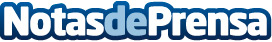 PlayFilm dispara su facturación gracias a su tecnología para captar clientes a través de las redes socialesSu producto Smart Lead Generation, que mezcla vídeo interactivo e inteligencia artificial, ha facturado 1 millón de euros en 10 meses y ya ha sido integrado por empresas como Telefónica, MásMóvil o Sanitas. Participada por Angels, sociedad de inversión de Juan Roig, PlayFilm ha iniciado su expansión internacional y prevé facturar 5 millones en 2021Datos de contacto:Rafael Navarro663907909Nota de prensa publicada en: https://www.notasdeprensa.es/playfilm-dispara-su-facturacion-gracias-a-su Categorias: Finanzas Marketing Emprendedores E-Commerce Innovación Tecnológica http://www.notasdeprensa.es